ОБЩИЕ СВЕДЕНИЯ Учебная дисциплина «Контроллинг» изучается в седьмом семестре.Курсовая работа/Курсовой проект – не предусмотреныФорма промежуточной аттестации: зачет Место учебной дисциплины в структуре ОПОПУчебная дисциплина «Контроллинг» относится к части элективных дисциплин программы.Основой для освоения дисциплины являются результаты обучения по предыдущему уровню образования в части сформированности универсальных компетенций, а также общепрофессиональных компетенций, в случае совпадения направлений подготовки предыдущего и текущего уровня образования. Изучение дисциплины опирается на результаты освоения образовательной программы предыдущего уровня.Основой для освоения дисциплины «Контроллинг» являются результаты обучения по предшествующим дисциплинам:Экономика организаций (предприятий).Основы цифровой экономики.Корпоративные финансы.Информационные и коммуникационные технологии в профессиональной деятельности.Анализ хозяйственной деятельности организации.Анализ и оценка риска.Методы бизнес-анализа.Экономическая теория.Бухгалтерский учет.Результаты обучения по учебной дисциплине «Контроллинг», используются при изучении следующих дисциплин и прохождения практик:Анализ Методы принятия управленческих решений.Методы оптимальных решений.Финансовое планирование.Налоговое планирование.Результаты освоения учебной дисциплины «Контроллинг» в дальнейшем будут использованы при прохождении производственной практики и выполнении выпускной квалификационной работы. ЦЕЛИ И ПЛАНИРУЕМЫЕ РЕЗУЛЬТАТЫ ОБУЧЕНИЯ ПО ДИСЦИПЛИНЕ Целями освоения дисциплины «Контроллинг» является:приобретение теоретических знаний по ведению контроллинга в организации;формирование практических навыков по созданию служб контроллинга;формирование у обучающихся компетенций, установленных образовательной программой в соответствии с ФГОС ВО по данной дисциплине. Результатом обучения по учебной дисциплине «Контроллинг» является овладение обучающимися знаниями, умениями, навыками и опытом деятельности, характеризующими процесс формирования компетенций и обеспечивающими достижение планируемых результатов освоения учебной дисциплиныФормируемые компетенции, индикаторы достижения компетенций, соотнесённые с планируемыми результатами обучения по дисциплине «Контроллинг»:СТРУКТУРА И СОДЕРЖАНИЕ УЧЕБНОЙ ДИСЦИПЛИНЫОбщая трудоёмкость учебной дисциплины по учебному плану составляет:Структура учебной дисциплины «Контроллинг»  для обучающихся по видам занятий (очная форма обучения)Структура учебной дисциплины для обучающихся по разделам и темам дисциплины «Контроллинг»: (очная форма обучения)Краткое содержание учебной дисциплины «Контроллинг»Организация самостоятельной работы обучающихсяСамостоятельная работа обучающихсяа – обязательная часть образовательного процесса, направленная на развитие готовности к профессиональному и личностному самообразованию, на проектирование дальнейшего образовательного маршрута и профессиональной карьеры.Самостоятельная работа обучающихся по дисциплине организована как совокупность аудиторных и внеаудиторных занятий и работ, обеспечивающих успешное освоение дисциплины. Аудиторная самостоятельная работа обучающихся по дисциплине «Контроллинг» выполняется на учебных занятиях под руководством преподавателя и по его заданию. Аудиторная самостоятельная работа обучающихся входит в общий объем времени, отведенного учебным планом на аудиторную работу, и регламентируется расписанием учебных занятий. Внеаудиторная самостоятельная работа обучающихся – планируемая учебная, научно-исследовательская, практическая работа обучающихся, выполняемая во внеаудиторное время по заданию и при методическом руководстве преподавателя, но без его непосредственного участия, расписанием учебных занятий не регламентируется.Внеаудиторная самостоятельная работа обучающихся включает в себя:подготовку к лекциям, практическим занятиям;изучение разделов, не выносимых на лекции и практические занятия самостоятельно;изучение теоретического и практического материала по рекомендованным источникам;выполнение домашних заданий;подготовка к контрольной работе и тестированию;выполнение индивидуальных заданий;подготовка к промежуточной аттестации в течение семестра.Самостоятельная работа обучающихся с участием преподавателя в форме иной контактной работы предусматривает групповую и (или) индивидуальную работу с обучающимися и включает в себя:проведение индивидуальных и групповых консультаций по отдельным темам/разделам дисциплины;проведение консультаций перед зачетом по необходимости.Перечень разделов/тем/, полностью или частично отнесенных на самостоятельное изучение с последующим контролем:Применение электронного обучения, дистанционных образовательных технологийПри реализации программы учебной дисциплины возможно применение электронного обучения и дистанционных  образовательных  технологий.Реализация программы учебной дисциплины с применением электронного обучения и дистанционных образовательных технологий регламентируется действующими локальными актами университета.Применяются следующий вариант  реализации программы с использованием ЭО и ДОТВ электронную образовательную среду, по необходимости, могут быть перенесены отдельные виды учебной деятельности:РЕЗУЛЬТАТЫ ОБУЧЕНИЯ ПО ДИСЦИПЛИНЕ «Контроллинг», КРИТЕРИИ ОЦЕНКИ УРОВНЯ СФОРМИРОВАННОСТИ КОМПЕТЕНЦИЙ, СИСТЕМА И ШКАЛА ОЦЕНИВАНИЯСоотнесение планируемых результатов обучения с уровнями сформированности компетенций.ОЦЕНОЧНЫЕ СРЕДСТВА ДЛЯ ТЕКУЩЕГО КОНТРОЛЯ УСПЕВАЕМОСТИ И ПРОМЕЖУТОЧНОЙ АТТЕСТАЦИИ, ВКЛЮЧАЯ САМОСТОЯТЕЛЬНУЮ РАБОТУ ОБУЧАЮЩИХСЯПри проведении контроля самостоятельной работы обучающихся, текущего контроля и промежуточной аттестации по учебной дисциплине «Контроллинг» проверяется уровень сформированности у обучающихся компетенций и запланированных результатов обучения по дисциплине, указанных в разделе 2 настоящей программы.Формы текущего контроля успеваемости, примеры типовых заданий:Критерии, шкалы оценивания текущего контроля успеваемости:Промежуточная аттестация:Критерии, шкалы оценивания промежуточной аттестации учебной дисциплины:Система оценивания результатов текущего контроля и промежуточной аттестации.Оценка по дисциплине выставляется обучающемуся с учётом результатов текущей и промежуточной аттестации.ОБРАЗОВАТЕЛЬНЫЕ ТЕХНОЛОГИИРеализация программы предусматривает использование в процессе обучения следующих образовательных технологий:групповых дискуссий;анализ ситуаций;поиск и обработка информации с использованием сети Интернет;дистанционные образовательные технологии;применение электронного обучения;использование на занятиях видеоматериалов;самостоятельная работа в системе компьютерного тестирования.ПРАКТИЧЕСКАЯ ПОДГОТОВКАПрактическая подготовка в рамках учебной дисциплины реализуется при проведении практических занятий, связанных с будущей профессиональной деятельностью, а также  в занятиях лекционного типа, поскольку они предусматривают передачу учебной информации обучающимся, которая необходима для последующего выполнения практической работы.ОРГАНИЗАЦИЯ ОБРАЗОВАТЕЛЬНОГО ПРОЦЕССА ДЛЯ ЛИЦ С ОГРАНИЧЕННЫМИ ВОЗМОЖНОСТЯМИ ЗДОРОВЬЯПри обучении лиц с ограниченными возможностями здоровья и инвалидов используются подходы, способствующие созданию безбарьерной образовательной среды: технологии дифференциации и индивидуального обучения, применение соответствующих методик по работе с инвалидами, использование средств дистанционного общения, проведение дополнительных индивидуальных консультаций по изучаемым теоретическим вопросам и практическим занятиям, оказание помощи при подготовке к промежуточной аттестации.При необходимости рабочая программа дисциплины может быть адаптирована для обеспечения образовательного процесса лицам с ограниченными возможностями здоровья, в том числе для дистанционного обучения.Учебные и контрольно-измерительные материалы представляются в формах, доступных для изучения студентами с особыми образовательными потребностями с учетом нозологических групп инвалидов:Для подготовки к ответу на практическом занятии, студентам с ограниченными возможностями здоровья среднее время увеличивается по сравнению со средним временем подготовки обычного студента.Для студентов с инвалидностью или с ограниченными возможностями здоровья форма проведения текущей и промежуточной аттестации устанавливается с учетом индивидуальных психофизических особенностей (устно, письменно на бумаге, письменно на компьютере, в форме тестирования и т.п.). Промежуточная аттестация по дисциплине может проводиться в несколько этапов в форме рубежного контроля по завершению изучения отдельных тем дисциплины. При необходимости студенту предоставляется дополнительное время для подготовки ответа на зачете или экзамене.Для осуществления процедур текущего контроля успеваемости и промежуточной аттестации обучающихся создаются, при необходимости, фонды оценочных средств, адаптированные для лиц с ограниченными возможностями здоровья и позволяющие оценить достижение ими запланированных в основной образовательной программе результатов обучения и уровень сформированности всех компетенций, заявленных в образовательной программе.МАТЕРИАЛЬНО-ТЕХНИЧЕСКОЕ ОБЕСПЕЧЕНИЕ ДИСЦИПЛИНЫ Характеристика материально-технического обеспечения дисциплины «Контроллинг» соответствует  требованиями ФГОС ВО.Материально-техническое обеспечение дисциплины при обучении с использованием традиционных технологий обучения.Материально-техническое обеспечение учебной дисциплины «Контроллинг»  при обучении с использованием электронного обучения и дистанционных образовательных технологий.Технологическое обеспечение реализации программы осуществляется с использованием элементов электронной информационно-образовательной среды университета.УЧЕБНО-МЕТОДИЧЕСКОЕ И ИНФОРМАЦИОННОЕ ОБЕСПЕЧЕНИЕ УЧЕБНОЙ ДИСЦИПЛИНЫ «Контроллинг»ИНФОРМАЦИОННОЕ ОБЕСПЕЧЕНИЕ УЧЕБНОГО ПРОЦЕССАРесурсы электронной библиотеки, информационно-справочные системы и профессиональные базы данных:Перечень программного обеспечения Перечень используемого программного обеспечения с реквизитами подтверждающих документов составляется в соответствии с Приложением № 2 к ОПОП ВО.ЛИСТ УЧЕТА ОБНОВЛЕНИЙ РАБОЧЕЙ ПРОГРАММЫ УЧЕБНОЙ ДИСЦИПЛИНЫВ рабочую программу учебной дисциплины «Контроллинг»  внесены изменения/обновления и утверждены на заседании кафедры:Министерство науки и высшего образования Российской ФедерацииМинистерство науки и высшего образования Российской ФедерацииФедеральное государственное бюджетное образовательное учреждениеФедеральное государственное бюджетное образовательное учреждениевысшего образованиявысшего образования«Российский государственный университет им. А.Н. Косыгина«Российский государственный университет им. А.Н. Косыгина(Технологии. Дизайн. Искусство)»(Технологии. Дизайн. Искусство)»Институт Институт экономики и менеджментаКафедра Экономической безопасности, аудита и контроллингаРАБОЧАЯ ПРОГРАММАУЧЕБНОЙ ДИСЦИПЛИНЫ РАБОЧАЯ ПРОГРАММАУЧЕБНОЙ ДИСЦИПЛИНЫ РАБОЧАЯ ПРОГРАММАУЧЕБНОЙ ДИСЦИПЛИНЫ Контроллинг Контроллинг Контроллинг Уровень образования бакалавриатбакалавриатНаправление подготовки38.03.01ЭкономикаПрофиль  Экономика и бизнес-аналитика Экономика и бизнес-аналитикаСрок освоения образовательной программы по очнойформе обучения4 года4 годаФорма обученияочнаяочнаяРабочая программа учебной дисциплины «Контроллинг» основной профессиональной образовательной программы высшего образования, рассмотрена и одобрена на заседании кафедры, протокол № 7 от 08.06.2021 г.Рабочая программа учебной дисциплины «Контроллинг» основной профессиональной образовательной программы высшего образования, рассмотрена и одобрена на заседании кафедры, протокол № 7 от 08.06.2021 г.Рабочая программа учебной дисциплины «Контроллинг» основной профессиональной образовательной программы высшего образования, рассмотрена и одобрена на заседании кафедры, протокол № 7 от 08.06.2021 г.Рабочая программа учебной дисциплины «Контроллинг» основной профессиональной образовательной программы высшего образования, рассмотрена и одобрена на заседании кафедры, протокол № 7 от 08.06.2021 г.Рабочая программа учебной дисциплины «Контроллинг» основной профессиональной образовательной программы высшего образования, рассмотрена и одобрена на заседании кафедры, протокол № 7 от 08.06.2021 г.Рабочая программа учебной дисциплины «Контроллинг» основной профессиональной образовательной программы высшего образования, рассмотрена и одобрена на заседании кафедры, протокол № 7 от 08.06.2021 г.Разработчики рабочей программы «Контроллинг»:Разработчики рабочей программы «Контроллинг»:Разработчики рабочей программы «Контроллинг»:Разработчики рабочей программы «Контроллинг»:Разработчики рабочей программы «Контроллинг»:Разработчики рабочей программы «Контроллинг»:д.э.н., доцентО.Н. Зотикова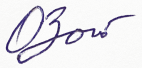 преподавательН.А. Гончаров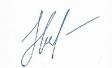 Н.А. ГончаровН.А. ГончаровН.А. ГончаровЗаведующий кафедрой:Заведующий кафедрой:к.э.н., доцент В.А. Сенков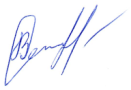 к.э.н., доцент В.А. Сенковк.э.н., доцент В.А. СенковКод и наименование компетенцииКод и наименование индикаторадостижения компетенцииПланируемые результаты обучения по дисциплине УК-2. Способен определять круг задач в рамках поставленной цели и выбирать оптимальные способы их решения, исходя из действующих правовых норм, имеющихся ресурсов и ограниченийИД-УК-2.2.Оценка решения поставленных задач в зоне своей ответственности в соответствии с запланированными результатами контроля, корректировка способов решения профессиональных задач- Использует источники получения информации при определении круга задач в рамках поставленной цели.- Оценивает решения поставленных задач в зоне своей ответственности в соответствии с запланированными результатами контроля. - Анализирует и корректирует способы решения профессиональных задач в области контроллинга.- Понимает методические основы и принципы составления бухгалтерской отчетности, в том числе по МСФО, с целью анализа деятельности предприятий.- Находит финансовые инструменты контроллинга и оценки деятельности предприятий. - Самостоятельно рассчитывает и анализирует при контроллинге экономические показатели результатов деятельности, использует  нормативно правовые акты, регулирующие финансово-хозяйственную деятельность организации.ПК-2.Способен к анализу состояния рынка ценных бумаг, рынка производных финансовых инструментов  
ИД-ПК-2.1. Применение принципов составления бухгалтерской отчетности, в том числе по МСФО, с целью анализа деятельности предприятий на рынке ценных бумаг- Использует источники получения информации при определении круга задач в рамках поставленной цели.- Оценивает решения поставленных задач в зоне своей ответственности в соответствии с запланированными результатами контроля. - Анализирует и корректирует способы решения профессиональных задач в области контроллинга.- Понимает методические основы и принципы составления бухгалтерской отчетности, в том числе по МСФО, с целью анализа деятельности предприятий.- Находит финансовые инструменты контроллинга и оценки деятельности предприятий. - Самостоятельно рассчитывает и анализирует при контроллинге экономические показатели результатов деятельности, использует  нормативно правовые акты, регулирующие финансово-хозяйственную деятельность организации.ПК-6.Способен к расчету и анализу экономических показателей результатов деятельности организацииИД-ПК-6.5.Использование нормативно правовых актов, регулирующих финансово-хозяйственную деятельность организации- Использует источники получения информации при определении круга задач в рамках поставленной цели.- Оценивает решения поставленных задач в зоне своей ответственности в соответствии с запланированными результатами контроля. - Анализирует и корректирует способы решения профессиональных задач в области контроллинга.- Понимает методические основы и принципы составления бухгалтерской отчетности, в том числе по МСФО, с целью анализа деятельности предприятий.- Находит финансовые инструменты контроллинга и оценки деятельности предприятий. - Самостоятельно рассчитывает и анализирует при контроллинге экономические показатели результатов деятельности, использует  нормативно правовые акты, регулирующие финансово-хозяйственную деятельность организации.по очной форме обучения – 3з.е.108час. Структура и объем дисциплины Структура и объем дисциплины Структура и объем дисциплины Структура и объем дисциплины Структура и объем дисциплины Структура и объем дисциплины Структура и объем дисциплины Структура и объем дисциплины Структура и объем дисциплины Структура и объем дисциплиныОбъем дисциплины по семестрамформа промежуточной аттестациивсего, часКонтактная аудиторная работа, часКонтактная аудиторная работа, часКонтактная аудиторная работа, часКонтактная аудиторная работа, часСамостоятельная работа обучающегося, часСамостоятельная работа обучающегося, часСамостоятельная работа обучающегося, часОбъем дисциплины по семестрамформа промежуточной аттестациивсего, часлекции, часпрактические занятия, часлабораторные занятия, часпрактическая подготовка, часкурсовая работа/курсовой проектсамостоятельная работа обучающегося, часпромежуточная аттестация, час7 семестрзачет1081515---78-Всего:1081515---78-Планируемые (контролируемые) результаты освоения: код(ы) формируемой(ых) компетенции(й) и индикаторов достижения компетенцийНаименование разделов, тем;форма(ы) промежуточной аттестацииВиды учебной работыВиды учебной работыВиды учебной работыВиды учебной работыВиды учебной работыСамостоятельная работа, часСамостоятельная работа, часВиды и формы контрольных мероприятий, обеспечивающие по совокупности текущий контроль успеваемости;формы промежуточного контроля успеваемостиВиды и формы контрольных мероприятий, обеспечивающие по совокупности текущий контроль успеваемости;формы промежуточного контроля успеваемостиПланируемые (контролируемые) результаты освоения: код(ы) формируемой(ых) компетенции(й) и индикаторов достижения компетенцийНаименование разделов, тем;форма(ы) промежуточной аттестацииКонтактная работаКонтактная работаКонтактная работаКонтактная работаКонтактная работаСамостоятельная работа, часСамостоятельная работа, часВиды и формы контрольных мероприятий, обеспечивающие по совокупности текущий контроль успеваемости;формы промежуточного контроля успеваемостиВиды и формы контрольных мероприятий, обеспечивающие по совокупности текущий контроль успеваемости;формы промежуточного контроля успеваемостиПланируемые (контролируемые) результаты освоения: код(ы) формируемой(ых) компетенции(й) и индикаторов достижения компетенцийНаименование разделов, тем;форма(ы) промежуточной аттестацииЛекции, часПрактические занятия, часЛабораторные работы/ индивидуальные занятия, часПрактическая подготовка, часСедьмой семестрСедьмой семестрСедьмой семестрСедьмой семестрСедьмой семестрСедьмой семестрСедьмой семестрСедьмой семестрСедьмой семестрСедьмой семестрУК-2ИД-УК-2.2ПК-2ИД-ПК-2.1. ПК-6ИД-ПК-6.5. УК-2ИД-УК-2.2ПК-2ИД-ПК-2.1. ПК-6ИД-ПК-6.5. УК-2ИД-УК-2.2ПК-2ИД-ПК-2.1. ПК-6ИД-ПК-6.5. Тема 1.Основы контроллинга4ххФормы текущего контроля :Контроль посещаемости.ТестированиеКонтрольная работа Индивидуальное домашнее заданияФормы текущего контроля :Контроль посещаемости.ТестированиеКонтрольная работа Индивидуальное домашнее заданияУК-2ИД-УК-2.2ПК-2ИД-ПК-2.1. ПК-6ИД-ПК-6.5. УК-2ИД-УК-2.2ПК-2ИД-ПК-2.1. ПК-6ИД-ПК-6.5. УК-2ИД-УК-2.2ПК-2ИД-ПК-2.1. ПК-6ИД-ПК-6.5. Тема 2Направления контроллинга4ххФормы текущего контроля :Контроль посещаемости.ТестированиеКонтрольная работа Индивидуальное домашнее заданияФормы текущего контроля :Контроль посещаемости.ТестированиеКонтрольная работа Индивидуальное домашнее заданияУК-2ИД-УК-2.2ПК-2ИД-ПК-2.1. ПК-6ИД-ПК-6.5. УК-2ИД-УК-2.2ПК-2ИД-ПК-2.1. ПК-6ИД-ПК-6.5. УК-2ИД-УК-2.2ПК-2ИД-ПК-2.1. ПК-6ИД-ПК-6.5. Тема 3Функции и задачи отдела контроллинга4ххФормы текущего контроля :Контроль посещаемости.ТестированиеКонтрольная работа Индивидуальное домашнее заданияФормы текущего контроля :Контроль посещаемости.ТестированиеКонтрольная работа Индивидуальное домашнее заданияУК-2ИД-УК-2.2ПК-2ИД-ПК-2.1. ПК-6ИД-ПК-6.5. УК-2ИД-УК-2.2ПК-2ИД-ПК-2.1. ПК-6ИД-ПК-6.5. УК-2ИД-УК-2.2ПК-2ИД-ПК-2.1. ПК-6ИД-ПК-6.5. Тема 4Перспективы контроллинга. Обзор3ххФормы текущего контроля :Контроль посещаемости.ТестированиеКонтрольная работа Индивидуальное домашнее заданияФормы текущего контроля :Контроль посещаемости.ТестированиеКонтрольная работа Индивидуальное домашнее заданияУК-2ИД-УК-2.2ПК-2ИД-ПК-2.1. ПК-6ИД-ПК-6.5. УК-2ИД-УК-2.2ПК-2ИД-ПК-2.1. ПК-6ИД-ПК-6.5. УК-2ИД-УК-2.2ПК-2ИД-ПК-2.1. ПК-6ИД-ПК-6.5. Практическое занятие 1Цели и задачи контроллинга2ххФормы текущего контроля :Контроль посещаемости.ТестированиеКонтрольная работа Индивидуальное домашнее заданияФормы текущего контроля :Контроль посещаемости.ТестированиеКонтрольная работа Индивидуальное домашнее заданияУК-2ИД-УК-2.2ПК-2ИД-ПК-2.1. ПК-6ИД-ПК-6.5. УК-2ИД-УК-2.2ПК-2ИД-ПК-2.1. ПК-6ИД-ПК-6.5. УК-2ИД-УК-2.2ПК-2ИД-ПК-2.1. ПК-6ИД-ПК-6.5. Практическое занятие 2Ситуационные задания   2ххФормы текущего контроля :Контроль посещаемости.ТестированиеКонтрольная работа Индивидуальное домашнее заданияФормы текущего контроля :Контроль посещаемости.ТестированиеКонтрольная работа Индивидуальное домашнее заданияУК-2ИД-УК-2.2ПК-2ИД-ПК-2.1. ПК-6ИД-ПК-6.5. УК-2ИД-УК-2.2ПК-2ИД-ПК-2.1. ПК-6ИД-ПК-6.5. УК-2ИД-УК-2.2ПК-2ИД-ПК-2.1. ПК-6ИД-ПК-6.5. Практическое занятие 3Области контроллинга2ххФормы текущего контроля :Контроль посещаемости.ТестированиеКонтрольная работа Индивидуальное домашнее заданияФормы текущего контроля :Контроль посещаемости.ТестированиеКонтрольная работа Индивидуальное домашнее заданияУК-2ИД-УК-2.2ПК-2ИД-ПК-2.1. ПК-6ИД-ПК-6.5. УК-2ИД-УК-2.2ПК-2ИД-ПК-2.1. ПК-6ИД-ПК-6.5. УК-2ИД-УК-2.2ПК-2ИД-ПК-2.1. ПК-6ИД-ПК-6.5. Практическое занятие 4Ситуационные задания   2ххФормы текущего контроля :Контроль посещаемости.ТестированиеКонтрольная работа Индивидуальное домашнее заданияФормы текущего контроля :Контроль посещаемости.ТестированиеКонтрольная работа Индивидуальное домашнее заданияУК-2ИД-УК-2.2ПК-2ИД-ПК-2.1. ПК-6ИД-ПК-6.5. УК-2ИД-УК-2.2ПК-2ИД-ПК-2.1. ПК-6ИД-ПК-6.5. УК-2ИД-УК-2.2ПК-2ИД-ПК-2.1. ПК-6ИД-ПК-6.5. Практическое занятие 5Положение отдела контроллинга2ххФормы текущего контроля :Контроль посещаемости.ТестированиеКонтрольная работа Индивидуальное домашнее заданияФормы текущего контроля :Контроль посещаемости.ТестированиеКонтрольная работа Индивидуальное домашнее заданияУК-2ИД-УК-2.2ПК-2ИД-ПК-2.1. ПК-6ИД-ПК-6.5. УК-2ИД-УК-2.2ПК-2ИД-ПК-2.1. ПК-6ИД-ПК-6.5. УК-2ИД-УК-2.2ПК-2ИД-ПК-2.1. ПК-6ИД-ПК-6.5. Практическое занятие 6Ситуационные задания   2ххФормы текущего контроля :Контроль посещаемости.ТестированиеКонтрольная работа Индивидуальное домашнее заданияФормы текущего контроля :Контроль посещаемости.ТестированиеКонтрольная работа Индивидуальное домашнее заданияУК-2ИД-УК-2.2ПК-2ИД-ПК-2.1. ПК-6ИД-ПК-6.5. УК-2ИД-УК-2.2ПК-2ИД-ПК-2.1. ПК-6ИД-ПК-6.5. УК-2ИД-УК-2.2ПК-2ИД-ПК-2.1. ПК-6ИД-ПК-6.5. Практическое занятие 7Контроллинг деятельности организации2ххФормы текущего контроля :Контроль посещаемости.ТестированиеКонтрольная работа Индивидуальное домашнее заданияФормы текущего контроля :Контроль посещаемости.ТестированиеКонтрольная работа Индивидуальное домашнее заданияУК-2ИД-УК-2.2ПК-2ИД-ПК-2.1. ПК-6ИД-ПК-6.5. УК-2ИД-УК-2.2ПК-2ИД-ПК-2.1. ПК-6ИД-ПК-6.5. УК-2ИД-УК-2.2ПК-2ИД-ПК-2.1. ПК-6ИД-ПК-6.5. Практическое занятие 8Обзорное занятие1ххФормы текущего контроля :Контроль посещаемости.ТестированиеКонтрольная работа Индивидуальное домашнее заданияФормы текущего контроля :Контроль посещаемости.ТестированиеКонтрольная работа Индивидуальное домашнее заданияЗачетххххххзачет в устной форме по вопросам зачет в устной форме по вопросам ИТОГО за четвертый семестр1515хх7878ИТОГО за весь период1515хх7878№ ппНаименование раздела и темы дисциплиныСодержание раздела (темы)Тема 1Основы контроллингаПонятие контроллинга. Сущность и виды контроллинга.  Объекты и субъекты контроллинга. Основные принципы контроллинга. Законодательное регулирование контроллинга. Взаимосвязь контроллинга с управленческим учетом. Оценка контроллинга. Тема 2Направления контроллингаСпособы дифференциации направлений контроллинга. Порядок выбора направлений деятельности при контроллинге. Оценка целесообразности осуществления контроллинга в коммерческой организации. Тема 3Функции и задачи отдела контроллингаОрганизация контроллинга. Документальное оформление отдела контроллинга. Синтетический и аналитический учет запасов. Положение о функциональном подразделении. Оптимизация численности работников. Оценка деятельности отдела контроллинга.Тема 4Перспективы контроллинга. ОбзорКонцепция инновационного развития контроллинга применительно к деятельности коммерческой организации. Преимущества и недостатки разных моделей контроллинга.Практическое занятие 1Цели и задачи контроллингаТипы контроллинга. Построение дерева целей по контроллингу. Основные и дополнительные задачи осуществления контроллинга деятельности коммерческой организации.Практическое занятие 2Ситуационные задания   Формирование и решение ситуационных заданий. Устный опрос. Выдача домашнего задания.   Практическое занятие 3Области контроллингаОпределение областей контроллинга. Выбор  приоритетных направлений контроллинга при анлизе деятельности организации.Практическое занятие 4Ситуационные задания   Формирование и решение ситуационных заданий. Тестирование ТЗ1.   Практическое занятие  5Положение отдела контроллингаФормирование положения по отделу контроллинга, включая его основные элементы. Анализ разных моделей контроллинга.Практическое занятие 6Ситуационные задания   Формирование и решение ситуационных заданий. Проверка и презентация домашнего задания.   Контрольная работа.Практическое занятие  7Контроллинг деятельности организацииКонтроллинг продаж и финансовых  результатов. Оценка перспектив контроллинга на основе анализа его  преимуществ и недостатков Практическое занятие  8Обзорное занятие Формирование и решение ситуационных заданий. Тестирование ТЗ2.   № ппНаименование раздела /темы дисциплины/модуля, выносимые на самостоятельное изучениеЗадания для самостоятельной работыВиды и формы контрольных мероприятий(учитываются при проведении текущего контроля)Трудоемкость, часТема 1Сущность  экономической  терминологии, которой необходимо владеть при изучении контроллингаСамостоятельно повторить базовые понятия по экономике.Подготовить краткие ответы на вопросы устных опросов.Устный опрос4использованиеЭО и ДОТиспользование ЭО и ДОТобъем, часвключение в учебный процесссмешанное обучениелекции15в соответствии с расписанием учебных занятий смешанное обучениепрактические занятия15в соответствии с расписанием учебных занятий Уровни сформированности компетенции(-й)Итоговое количество балловв 100-балльной системепо результатам текущей и промежуточной аттестацииОценка в пятибалльной системепо результатам текущей и промежуточной аттестацииПоказатели уровня сформированности Показатели уровня сформированности Показатели уровня сформированности Уровни сформированности компетенции(-й)Итоговое количество балловв 100-балльной системепо результатам текущей и промежуточной аттестацииОценка в пятибалльной системепо результатам текущей и промежуточной аттестацииуниверсальных компетенцийобщепрофессиональной компетенцийпрофессиональной(-ых)компетенции(-й)Уровни сформированности компетенции(-й)Итоговое количество балловв 100-балльной системепо результатам текущей и промежуточной аттестацииОценка в пятибалльной системепо результатам текущей и промежуточной аттестацииУК-2ИД-УК-2.2ПК-2ИД-ПК-2.1. ПК-6ИД-ПК-6.5. высокийотлично/зачтено (отлично)/зачтеноОбучающийся: анализирует и систематизирует изученный материал с обоснованием актуальности его использования в своей предметной области;применяет методы анализа и синтеза практических проблем, способы прогнозирования и оценки событий и явлений, умеет решать практические задачи вне стандартных ситуаций с учетом особенностей деловой и общей культуры различных социальных групп;демонстрирует системный подход при решении проблемных ситуаций в том числе, при социальном и профессиональном взаимодействии;показывает четкие системные знания и представления по дисциплине;дает развернутые, полные и верные ответы на вопросы, в том числе, дополнительныеОбучающийся:исчерпывающе и логически стройно излагает учебный материал, умеет связывать теорию с практикой, справляется с решением задач профессиональной направленности высокого уровня сложности, правильно обосновывает принятые решения;показывает способности в понимании, изложении и практическом использовании изученного материала;способен провести целостный анализ лекционного материала;свободно ориентируется в учебной и профессиональной литературе;дает развернутые, исчерпывающие, профессионально грамотные ответы на вопросы, в том числе, дополнительные.повышенныйхорошо/зачтено (хорошо)/зачтеноОбучающийся:обоснованно излагает, анализирует и систематизирует изученный материал, что предполагает комплексный характер анализа проблемы; выделяет междисциплинарные связи, распознает и выделяет элементы в системе знаний, применяет их к анализу практики;правильно применяет теоретические положения при решении практических задач профессиональной направленности разного уровня сложности, владеет необходимыми для этого навыками и приёмами;ответ отражает полное знание материала, с незначительными пробелами, допускает единичные негрубые ошибки.Обучающийся:достаточно подробно, грамотно и по существу излагает изученный материал, приводит и раскрывает в тезисной форме основные понятия;допускает единичные негрубые ошибки;достаточно хорошо ориентируется в учебной и профессиональной литературе;ответ отражает знание теоретического и практического материала, не допуская существенных неточностейбазовыйудовлетворительно/зачтено (удовлетворительно)/зачтеноОбучающийся:испытывает серьёзные затруднения в применении теоретических положений при решении практических задач профессиональной направленности стандартного уровня сложности, не владеет необходимыми для этого навыками и приёмами;с трудом выстраивает социальное профессиональное и межкультурное взаимодействие;анализирует культурные события окружающей действительности, но не способен выработать стратегию действий для решения проблемных ситуаций;ответ отражает в целом сформированные, но содержащие незначительные пробелы знания, допускаются грубые ошибки.Обучающийся:демонстрирует теоретические знания основного учебного материала дисциплины в объеме, необходимом для дальнейшего освоения ОПОП;анализируя лекционный материал, с затруднениями прослеживает логику темообразования и тематического развития, опираясь на представления, сформированные внутренне;демонстрирует фрагментарные знания основной учебной литературы по дисциплине;ответ отражает знания на базовом уровне теоретического и практического материала в объеме, необходимом для дальнейшей учебы и предстоящей работы по профилю обучения.низкийнеудовлетворительно/не зачтеноОбучающийся:демонстрирует фрагментарные знания теоретического и практического материал, допускает грубые ошибки при его изложении на занятиях и в ходе промежуточной аттестации;испытывает серьёзные затруднения в применении теоретических положений при решении практических задач профессиональной направленности стандартного уровня сложности, не владеет необходимыми для этого навыками и приёмами;выполняет задания только по образцу и под руководством преподавателя;ответ отражает отсутствие знаний на базовом уровне теоретического и практического материала в объеме, необходимом для дальнейшей учебы.Обучающийся:демонстрирует фрагментарные знания теоретического и практического материал, допускает грубые ошибки при его изложении на занятиях и в ходе промежуточной аттестации;испытывает серьёзные затруднения в применении теоретических положений при решении практических задач профессиональной направленности стандартного уровня сложности, не владеет необходимыми для этого навыками и приёмами;выполняет задания только по образцу и под руководством преподавателя;ответ отражает отсутствие знаний на базовом уровне теоретического и практического материала в объеме, необходимом для дальнейшей учебы.Обучающийся:демонстрирует фрагментарные знания теоретического и практического материал, допускает грубые ошибки при его изложении на занятиях и в ходе промежуточной аттестации;испытывает серьёзные затруднения в применении теоретических положений при решении практических задач профессиональной направленности стандартного уровня сложности, не владеет необходимыми для этого навыками и приёмами;выполняет задания только по образцу и под руководством преподавателя;ответ отражает отсутствие знаний на базовом уровне теоретического и практического материала в объеме, необходимом для дальнейшей учебы.№ ппФормы текущего контроляПримеры типовых заданий1Тестирование ТЗ1 по темам 1-2Тест №11.Контроллинг на предприятии обязателен к применению на основании следующего нормативного документа:а) Конституция Российской Федерации;   б) Федеральный закон «О бухгалтерском учете»;  в) Налоговый кодекс Российской Федерации; г) в российской правовой базе отсутствует документ, устанавливающий обязательное применение контроллинга.2.В качестве инструментов контроллинга, в соответствии с его функциями, можно выделить:а) налоговый учет, управление налоговой нагрузкой;   б) бухгалтерский учет, анализ результатов, информационная безопасность, формирование себестоимости;  в) управленческий учет, анализ результатов деятельности, оптимизация бизнес-процессов, планирование; г) бухгалтерский учет, контроль, прогнозирование, построение экономико-математических моделей бизнес-процессов.3.Контроллинг как вид деятельности на предприятии предполагает реализацию следующих функций:а) планирование экономической деятельности, контроль и мониторинг исполнения планов, информационное обеспечение, ведение управленческого учета;   б) бюджетирование, контроль исполнения бюджетов, корректировка бюджетов, оптимизация бюджетов;  в) внутренний аудит, проведение ревизий, проведение инвентаризации; г) организация, планирование, мотивация, контроль.Тест №21.В международной практике контроллинга выделяют следующие школы:а) немецкая, французская, английская;б) англо-американская, немецкая;в) американская, итальянская, японская;г) советская, американская, китайская;д) школа развитых стран, школа развивающихся стран, школа стран «третьего мира».2.Контроллинг в России развивается в традициях следующей школы:а) французская;б) советская;в) англо-американская;г) немецкая;д) японская.3.Автором первой монографии немецкой школы, который ввел в употребление термин контроллинг, был:а) Альбрехт Дайле;б) Дитгер Хан;в) Леонард Эйлер;г) Харальд Хунгенберг;д) Питер Друкер.Тест №31.Сотрудник, на которого возложены обязанности по реализации контроллинга, называется:а) финансовый директор;б) контроллер;в) контролер отдела технического контроля;г) аудитор;д) генеральный директор.2.Ключевым фактором при принятии решения о вводе в эксплуатацию контроллинга на предприятия является:а) высокая мотивация труда у сотрудников;б) повышение производительности труда;в) высокая корпоративная культура предприятия;г) превышение полезного эффекта от контроллинга над затратами по внедрению;д) ключевой фактор отсутствует, так как его применение случайно.3.Законом установлены следующие формы отчетности контроллинга:а) бухгалтерский баланс;б) отчет о финансовых результатах;в) отчет о контроллинговой деятельности;г) бюджет доходов и расходов денежных средств;д) формы отчетности контроллинга не существует.2Тестирование ТЗ2 по темам 3-4Тест №11.С кем взаимодействует контроллер при реализации своей деятельности:а) генеральный директор;б) собственник предприятия;в) главный бухгалтер;г) контроллер взаимодействует со всеми вышеперечисленными лицами.2.Отдел контроллинга функционирует на предприятии на основании:а) законодательства Российской Федерации;б) устава предприятия;в) приказа о создании соответствующего структурного подразделения;г) международных стандартов финансовой отчетности.3.Оптимизация контроллером информационных потоков на предприятии предполагает:а) анализ степени цифровизации внутреннего документооборота;б) разработку программного обеспечения для управления предприятием;в) работу с оргтехникой предприятия;г) доклады на международных конференциях о современных информационных технологиях.Тест №21.На какой вид учета ориентируется контроллер при получении сведений для анализа состояния предприятия:а) управленческий учет;б) бухгалтерский учет;в) налоговый учет;г) официальная статистика Федеральной службы государственной статистики (Росстат).2.Информация о деятельности отдела контроллинга может составлять часть следующей тайны:а) банковской;б) страховой;в) коммерческой;г) деятельность отдела контроллинга не составляет какой-либо тайны.3.Штатное расписание в деятельности контроллера позволит ему выяснить:а) юридический адрес предприятия;б) приход на работу и уход с работы сотрудников предприятия в конкретный день;в) текущую структуру, штатный состав и штатную численность предприятия;г) количество и сроки договоров, заключенных представительством предприятия в Соединенных Штатах Америки.Тест №31.Основными показателями предприятия для целей контроллинга являются:а) рентабельность, оборачиваемость капитала, ликвидность баланса;б) чистый дисконтированный доход, внутренняя норма доходности, рентабельность инвестиций;в) EBITDA, Economic Value Added, WACC;г) контроллер должен выбрать те показатели, которые наиболее точно отражают деятельность предприятия и наиболее удобны для управления и контроля.2.Целью контроллинга инноваций является:а) увеличение прибыли предприятия за счет экстенсивного способа производства;б) достижение максимальной эффективности от инновационных технологий;в) увеличение себестоимости от инноваций для уменьшения налоговой нагрузки;г) внедрение концепции бережливого производства.3.Стратегический контроллинг отличается от оперативного тем, что:а) стратегический контроллинг эффективнее, чем оперативный;б) стратегический контроллинг имеет долгосрочную перспективу, в отличие от оперативного;в) стратегический контроллинг является обязательным на государственном уровне, в отличие от оперативного;г) стратегический контроллинг и оперативный контроллинг – синонимичные понятия.3Контрольная работаВариант 1Задание 1:Компания рассматривает возможность заключения контракта сроком на один год, для выполнения которого ей придется задействовать четырех квалифицированных работников. Эти работники могут быть наняты на 1 год с затратами в 55000 д.е. на каждого. Их деятельность будет контролировать менеджер, который уже работает в компании и заработная плата которого составляет 75000 д.е. в год. Ожидается, что контроль выполнения заказа по контракту займет у менеджера 12% его рабочего времени. Вместо найма новых работников компания может провести переподготовку некоторых своих сотрудников, заработная плата у каждого из которых сейчас равна 35000 в год. Общие затраты на проведение переподготовки составят 12500. Если эти сотрудники будут привлечены для выполнения заказа, то для их замещения на их прежних рабочих местах потребуется нанять работников с общими затратами в 110000 д.е. в год. Требуется определить релевантные затраты, которые необходимо учитывать при рассмотрении данного решения.Вариант 2Задание 1: Компания планирует двухнедельную распродажу ковров в местном магазине при складе. Компания планирует продавать ковры по 500 д.е. за единицу. Компания закупит ковры у местного оптовика за 350 д.е. за ед. с правом возвратить непроданные ковры обратно с возмещением их стоимости. Магазин предложил компании два варианта оплаты арендованного места:1) фиксированная оплата в сумме 5000 д.е. на весь период торговли.2) 10% от полной выручки, полученной в ходе распродажи.Требуется:1. Рассчитать точку безубыточности в единицах продукции для вариантов 1 и 2.2. При какой величине выручки компания может получить одинаковую операционную прибыль для обоих вариантов оплаты аренды?3. При каком уровне продаж компания предпочтет вариант 1, а при каком – вариант 2?4. Подсчитать величину операционного рычага при объеме продаж в 100 ед. для обоих вариантов оплаты аренды.5. Объяснить и интерпретировать ваш ответ на четвертый вопрос.Вариант 3Задание 1: Президент компании хочет установить, достигает ли один из менеджеров продуктовой линии компании целевой рентабельности продаж в целом по компании в 45%. Президент только что получил данные из новой системы калькуляции себестоимости относительно подразделения данного менеджера – объем продаж составит 300000 изделий, средняя цена реализации – 500 д.е., суммарные расходы – 90000000 д.е.Задание:Определите, соответствует ли коэффициент рентабельности продаж рассматриваемого подразделения целевому показателю всей компании. Как оценить работу менеджера данной продуктовой линии? Обоснуйте свой ответ.5Индивидуальные домашние задания (ИДЗ)Темы ИДЗ:1. Построить дерево целей контроллинга предприятия.2. Выполнить сравнительный анализ англо-американской и немецкой школы контроллинга. 3. Написать реферат по теме «Вклад отечественных ученых в теорию контроллинга».4. Рассчитать смету затрат на ввод в эксплуатацию контроллинга в организации.5. Провести SWOT-анализ возможности организации предпринимательского дела «Контроллинг на аутсорсинге».6. Оценить применимость информационной системы предприятия для целей контроллинга.7. Определить эффективность контроллинга на предприятии.8. Рассчитать показатели видов рентабельностей на основе данных управленческой отчетности предприятия.9. Составить управленческий баланс предприятия.10. Оценить эффективность контроллинга инноваций при внедрении новых технологий на предприятии.Наименование оценочного средства (контрольно-оценочного мероприятия)Критерии оцениванияШкалы оцениванияШкалы оцениванияШкалы оцениванияНаименование оценочного средства (контрольно-оценочного мероприятия)Критерии оценивания100-балльная системаПятибалльная системаПятибалльная системаИндивидуальная домашняя работаРабота выполнена полностью. Нет ошибок в логических рассуждениях. Возможно наличие одной неточности или описки, не являющиеся следствием незнания или непонимания учебного материала. Обучающийся показал полный объем знаний, умений в освоении пройденных тем и применение их на практике.55Индивидуальная домашняя работаРабота выполнена полностью, но обоснований шагов решения недостаточно. Допущена одна ошибка или два-три недочета.44Индивидуальная домашняя работаДопущены более одной ошибки или более двух-трех недочетов.33Индивидуальная домашняя работаРабота выполнена не полностью. Допущены грубые ошибки. 22Индивидуальная домашняя работаРабота не выполнена.22ТестЗа выполнение каждого тестового задания испытуемому выставляются оценки в зависимости от процента правильных ответов: «2» - равно или менее 40%«3» - 41% - 64%«4» - 65% - 84%«5» - 85% - 100%585% - 100%ТестЗа выполнение каждого тестового задания испытуемому выставляются оценки в зависимости от процента правильных ответов: «2» - равно или менее 40%«3» - 41% - 64%«4» - 65% - 84%«5» - 85% - 100%465% - 84%ТестЗа выполнение каждого тестового задания испытуемому выставляются оценки в зависимости от процента правильных ответов: «2» - равно или менее 40%«3» - 41% - 64%«4» - 65% - 84%«5» - 85% - 100%341% - 64%ТестЗа выполнение каждого тестового задания испытуемому выставляются оценки в зависимости от процента правильных ответов: «2» - равно или менее 40%«3» - 41% - 64%«4» - 65% - 84%«5» - 85% - 100%240% и менее 40%Контрольная работаОбучающийся демонстрирует грамотное решение всех задач, использование правильных методов решения при незначительных погрешностях; 55Контрольная работаПродемонстрировано использование правильных методов при решении задач при наличии существенных ошибок в 1-2 из них; 44Контрольная работаОбучающийся использует верные методы решения, но правильные ответы в большинстве случаев (в том числе из-за арифметических ошибок) отсутствуют;33Контрольная работаОбучающимся использованы неверные методы решения, отсутствуют верные ответы.22Форма промежуточной аттестацииТиповые контрольные задания и иные материалыдля проведения промежуточной аттестации:Зачет: в устной форме по вопросамКонтроллинг в системе управления.Система контроллинга.Взаимосвязь контроллинга и управленческого учета.Значение контроллинга.Цели и задачи контроллинга.Формирование модели контроллинга.Трудовые функции при контроллинге.Содержание положения об отделе контроллинга.Существующие модели контроллинга.Перспективы развития контроллинга.Форма промежуточной аттестацииКритерии оцениванияШкалы оцениванияШкалы оцениванияНаименование оценочного средстваКритерии оценивания100-балльная системаПятибалльная системаЗачет:устный опросОбучающийся знает основные определения, последователен в изложении материала, демонстрирует базовые знания дисциплины, владеет необходимыми умениями и навыками при выполнении практических заданий.зачтеноЗачет:устный опросОбучающийся не знает основных определений, непоследователен и сбивчив в изложении материала, не обладает определенной системой знаний по дисциплине, не в полной мере владеет необходимыми умениями и навыками при выполнении практических заданий.не зачтеноФорма контроля100-балльная система Пятибалльная системаТекущий контроль: - тестирование2 – 5 - индивидуальная домашняя работа2 – 5- контрольная работа2 – 5 Промежуточная аттестация зачет в устной форме по вопросамзачтеноне зачтеноИтого за семестрзачётзачтеноне зачтеноНаименование учебных аудиторий, лабораторий, мастерских, библиотек, спортзалов, помещений для хранения и профилактического обслуживания учебного оборудования и т.п.Оснащенность учебных аудиторий, лабораторий, мастерских, библиотек, спортивных залов, помещений для хранения и профилактического обслуживания учебного оборудования и т.п.119071, г. Москва, Малый Калужский переулок, дом 1, строение 2119071, г. Москва, Малый Калужский переулок, дом 1, строение 2аудитории для проведения занятий лекционного типакомплект учебной мебели, технические средства обучения, служащие для представления учебной информации большой аудитории: ноутбук;проектор;экранаудитории для проведения занятий семинарского типа, групповых и индивидуальных консультаций, текущего контроля и промежуточной аттестации, по практической подготовке, групповых и индивидуальных консультацийкомплект учебной мебели, технические средства обучения, служащие для представления учебной информации большой аудитории: ноутбук;проектор;экран;компьютерная техника;подключение к сети «Интернет»Помещения для самостоятельной работы обучающихсяОснащенность помещений для самостоятельной работы обучающихсячитальный зал библиотекикомпьютерная техника;подключение к сети «Интернет»Необходимое оборудованиеПараметрыТехнические требованияПерсональный компьютер/ ноутбук/планшет,камера,микрофон, динамики, доступ в сеть ИнтернетВеб-браузерВерсия программного обеспечения не ниже: Chrome 72, Opera 59, Firefox 66, Edge 79, Яндекс.Браузер 19.3Персональный компьютер/ ноутбук/планшет,камера,микрофон, динамики, доступ в сеть ИнтернетОперационная системаВерсия программного обеспечения не ниже: Windows 7, macOS 10.12 «Sierra», LinuxПерсональный компьютер/ ноутбук/планшет,камера,микрофон, динамики, доступ в сеть ИнтернетВеб-камера640х480, 15 кадров/сПерсональный компьютер/ ноутбук/планшет,камера,микрофон, динамики, доступ в сеть ИнтернетМикрофонлюбойПерсональный компьютер/ ноутбук/планшет,камера,микрофон, динамики, доступ в сеть ИнтернетДинамики (колонки или наушники)любыеПерсональный компьютер/ ноутбук/планшет,камера,микрофон, динамики, доступ в сеть ИнтернетСеть (интернет)Постоянная скорость не менее 192 кБит/с№ п/пАвтор(ы)Наименование изданияВид издания (учебник, УП, МП и др.)ИздательствоГодизданияАдрес сайта ЭБСили электронного ресурса (заполняется для изданий в электронном виде)Количество экземпляров в библиотеке Университета10.1 Основная литература, в том числе электронные издания10.1 Основная литература, в том числе электронные издания10.1 Основная литература, в том числе электронные издания10.1 Основная литература, в том числе электронные издания10.1 Основная литература, в том числе электронные издания10.1 Основная литература, в том числе электронные издания10.1 Основная литература, в том числе электронные издания10.1 Основная литература, в том числе электронные издания1Пласкова Н.С.Методология учетно-аналитического обеспечения контроллинга в системе управления организациейМонографияМ.: НИЦ ИНФРА-М, 198 с.2022https://znanium.com/catalog/document?id=393241-2Кондраков Н. П.Контроллинг (финансовый и управленческий) УчебникМ.: ИНФРА-М2020https://znanium.com/catalog/product/104383213Серебрякова Т.Ю., Бирюкова О.А.Внутренний контроль и контроллинг /Под редакцией доктора экономических наук, профессора Т.Ю. Серебряковой.Учебное пособиеМ.: НИЦ Инфра-М, 238 с.2021https://znanium.com/catalog/document?id=368010-4Ковалёва О.Н., Зотикова О.Н.Теория и практика проведения контроля и ревизии в организацииМонографияМ.: ФГБОУ ВО «РГУ им. А.Н. Косыгина», 143 с.2017https://search.rsl.ru/ru/record/01009633917510.2 Дополнительная литература, в том числе электронные издания 10.2 Дополнительная литература, в том числе электронные издания 10.2 Дополнительная литература, в том числе электронные издания 10.2 Дополнительная литература, в том числе электронные издания 10.2 Дополнительная литература, в том числе электронные издания 10.2 Дополнительная литература, в том числе электронные издания 10.2 Дополнительная литература, в том числе электронные издания 10.2 Дополнительная литература, в том числе электронные издания 1Кондраков Н.П. Контроллинг УчебникМ.: ИНФРА-М20062007200920112012201320142015--http://znanium.com/catalog/product/190984http://znanium.com/catalog/product/322572-http://znanium.com/catalog/product/390406http://znanium.com/catalog/product/432376http://znanium.com/catalog/product/48993848456541-2Осипов В.И.Контроль и аудит деятельности коммерческой организации: внутренний и внешнийУчебникМ.: НИЦ ИНФРА-М2021https://znanium.com/catalog/search/book?title=внутренний+контроль+и+аудит-3Серебрякова Т.Ю.Риски организации и внутренний экономический контрольУчебное пособиеМ.: Вузовский учебник: НИЦ Инфра-М2019https://znanium.com/catalog/document?id=34211344Дайле Альбрехт,  Лукашевич М.Л., Тихоненкова Е.Н.Практика контроллинга Практическое пособиеМ.: Финансы и Статистика, 336 с.2003https://znanium.com/catalog/document?id=38200810.3 Методические материалы (указания, рекомендации по освоению дисциплины, авторов РГУ им. А. Н. Косыгина)10.3 Методические материалы (указания, рекомендации по освоению дисциплины, авторов РГУ им. А. Н. Косыгина)10.3 Методические материалы (указания, рекомендации по освоению дисциплины, авторов РГУ им. А. Н. Косыгина)10.3 Методические материалы (указания, рекомендации по освоению дисциплины, авторов РГУ им. А. Н. Косыгина)10.3 Методические материалы (указания, рекомендации по освоению дисциплины, авторов РГУ им. А. Н. Косыгина)10.3 Методические материалы (указания, рекомендации по освоению дисциплины, авторов РГУ им. А. Н. Косыгина)10.3 Методические материалы (указания, рекомендации по освоению дисциплины, авторов РГУ им. А. Н. Косыгина)10.3 Методические материалы (указания, рекомендации по освоению дисциплины, авторов РГУ им. А. Н. Косыгина)1Зотикова О.Н., Ливадина С.П.Управленческий учет Учебно-методическое пособиеМ.: РГУ им. А.Н. Косыгина. – 38 с.2018локальная сеть университета52Зотикова О.Н., Ковалёва О.Н.Контроль и ревизияМетодические указанияМ.:МГУДТ, 32 с.2016http://znanium.com/catalog/product/79194153Зотикова О.Н., Ковалёва О.Н.Контроль и ревизияМетодические указанияМ.: ФГБОУ ВО «РГУ им. А.Н. Косыгина», 35с2018Локальная сеть университета5№ ппЭлектронные учебные издания, электронные образовательные ресурсыЭБС «Лань» http://www.e.lanbook.com/«Znanium.com» научно-издательского центра «Инфра-М»http://znanium.com/ Электронные издания «РГУ им. А.Н. Косыгина» на платформе ЭБС «Znanium.com» http://znanium.com/ЭБС «ИВИС» http://dlib.eastview.com/Профессиональные базы данных, информационные справочные системыScopus https://www.scopus.com (международная универсальная реферативная база данных, индексирующая более 21 тыс. наименований научно-технических, гуманитарных и медицинских журналов, материалов конференций примерно 5000 международных издательств);Scopus http://www. Scopus.com/Научная электронная библиотека еLIBRARY.RU https://elibrary.ru (крупнейший российский информационный портал в области науки, технологии, медицины и образования);ИСС КонсультантПлюс  http://www.consultant.ru/Информационно-правовой портал Гарант.ру https://www.garant.ruСистема ГлавБух https://www.1gl.ru/Минфин РФ https://minfin.gov.ru/ru/№п/пПрограммное обеспечениеРеквизиты подтверждающего документа/ Свободно распространяемоеWindows 10 Pro, MS Office 2019  контракт 85-ЭА-44-20 от 28.12.2020Adobe Creative Cloud for enterprise All Apps ALL Multiple Platforms Multi European Languages Enterprise Licensing Subscription Newконтракт № 60-ЭА-44-21 от 10.12.2021Mathcad Education - University Edition Subscriptionконтракт № 60-ЭА-44-21 от 10.12.2021Mathematica Standard Bundled List Price with Serviceконтракт № 60-ЭА-44-21 от 10.12.2021Network Server Standard  Bundled List Price with Serviceконтракт № 60-ЭА-44-21 от 10.12.2021Office Pro Plus 2021 Russian OLV NL Acad AP LTSCконтракт № 60-ЭА-44-21 от 10.12.2021Microsoft Windows 11 Proконтракт № 60-ЭА-44-21 от 10.12.2021Альт-Финансыконтракт № 17-ЭА-44-19 от 14.05.2019Альт-Инвест контракт № 17-ЭА-44-19 от 14.05.2019Программа для подготовки тестов Indigoконтракт № 17-ЭА-44-19 от 14.05.2019№ ппгод обновления РПДхарактер изменений/обновлений с указанием разделаномер протокола и дата заседания кафедры